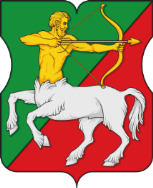 СОВЕТ ДЕПУТАТОВмуниципального округаБУТЫРСКИЙР Е Ш Е Н И Е29.11.2022 № 01-04/18-1О внесении изменений в решение Совета депутатов муниципального округа Бутырский от 31.05.2022 №  01-04/10-2 «О согласовании направления средств стимулирования управы Бутырского района на проведение в 2022 году работ по ремонту асфальто-бетонного покрытия на территории района»В соответствии с постановлением Правительства Москвы от 26 декабря 2012 года № 849-ПП «О стимулировании управ районов города Москвы», рассмотрев и обсудив обращение Управы Бутырского района от 31 октября 2022 года № И-9057/22, Совет депутатов муниципального округа Бутырский решил:Внести изменения в решение Совета депутатов муниципального округа Бутырский от 31.05.2022 № 01-04/10-2 «О согласовании направления средств стимулирования управы Бутырского района на проведение в 2022 году работ по ремонту асфальто-бетонного покрытия на территории района», изложив приложение к решению в новой редакции согласно приложению к настоящему решению.Направить настоящее решение в Департамент территориальных органов исполнительной власти города Москвы и управу Бутырского района города Москвы.Опубликовать настоящее решение в бюллетене «Московский муниципальный вестник» и разместить на официальном сайте www.butyrskoe.ru.Контроль за выполнением настоящего решения возложить на главу муниципального округа Шкловскую Н.В.Глава муниципального округа Бутырский                       Н.В. ШкловскаяПриложение к решению Совета депутатов муниципального округа Бутырский от 29.11.2022 № 01-04/18-1Адресный перечень по ремонту в 2022 году асфальто-бетонного покрытия на территории Бутырского района на средства стимулирования управы района№ п/пАдрес объектаВиды работОбъемЕд. измеренияЗатраты, руб.1Улица Руставели дом 8к1, 8к2.ремонт АБП проездов452кв.м.495 164,841Улица Руставели дом 8к1, 8к2.ремонт АБП на гостевых парковках80кв.м.495 164,842Проезд Добролюбова дом 11,7,9ремонт АБП проездов315кв.м.329 945,832Проезд Добролюбова дом 11,7,9ремонт АБП на тротуарах50кв.м.329 945,833Улица Милашенкова дом 8ремонт АБП проездов1796кв.м.2 004 883,783Улица Милашенкова дом 8ремонт АБП на гостевых парковках359кв.м.2 004 883,784Улица Яблочкова дом 25ремонт АБП проездов733кв.м.821 415, 414Улица Яблочкова дом 25ремонт АБП нагостевых парковках150кв.м.821 415, 415Улица Яблочкова дом 27 к. 2ремонт АБП проездов1836кв.м.1 961 393,525Улица Яблочкова дом 27 к. 2ремонт АБП нагостевых парковках270кв.м.1 961 393,526Улица Яблочкова дом 37Времонт проездов750кв.м.1 001 251,606Улица Яблочкова дом 37Времонт ДТС144кв.м.1 001 251,606Улица Яблочкова дом 37Взамена бортового садового камня156пог.м.1 001 251,607Улица Яблочкова дом 35Бзамена бортового садового камня42пог.м.296 302,367Улица Яблочкова дом 35Бремонт проездов260кв.м.296 302,368Улица Яблочкова дом 35Аремонт ДТС180кв.м.310 610,048Улица Яблочкова дом 35Азамена бортового садового камня144пог.м.310 610,049Улица Яблочкова дом 37Азамена бортового садового камня80пог.м.101 505,8010Улица Фонвизина дом 7ремонт АБП проездов1460кв.м.2 761 763,1210Улица Фонвизина дом 7ремонт парковок870кв.м.2 761 763,1210Улица Фонвизина дом 7ремонт тротуара326кв.м.2 761 763,1210Улица Фонвизина дом 7замена дорожного бортового камня95пог.м.2 761 763,1210Улица Фонвизина дом 7замена бортового садового камня130пог.м.2 761 763,1211Проезд от улицы Яблочкова до улицы Милашенкова дом 1ремонт АБП проездов1691кв.м.1 580 511,4412Улица Яблочкова дом 31 к.3, 31 к.4обустройство ДТС30кв.м.178 451,8712Улица Яблочкова дом 31 к.3, 31 к.4обустройство бортового садового камня34пог.м.178 451,8712Улица Яблочкова дом 31 к.3, 31 к.4ремонт ДТС146кв.м.178 451,8713Проезд от улицы Яблочкова д.6А до улицы Гончарова д.9обустройствотротуара330кв.м.667 912,9213Проезд от улицы Яблочкова д.6А до улицы Гончарова д.9обустройство бортового садового камня171кв.м.667 912,9214Савеловская линия д.7ремонт АБП проездов420кв.м.959 603,1314Савеловская линия д.7ремонт АБП нагостевых парковках624кв.м.959 603,1315Огородный проезд дом 19обустройство гостевой парковки100кв.м.256 661,1515Огородный проезд дом 19замена дорожного бортового камня48пог.м.256 661,1516улица Милашенкова д.11 корп.1,2ремонт проездов1077кв.м.1 006 629,7017Улица Яблочкова дом 15.ремонт АБП проездов203кв.м.384 203,7017Улица Яблочкова дом 15.ремонт АБП на гостевых парковках214кв.м.384 203,7018Улица Яблочкова дом 19ремонт проездов314кв.м.293 483,5019Улица Милашенкова дом 12ремонт парковок1266,42кв.м.1 150 832,5520Улица Милашенкова дом 12Аремонт проездов500кв.м.467 330,4121Улица Яблочкова дом 31ремонт проездов387кв.м.361 713,7422Улица Яблочкова дом 29Бремонт проездов417кв.м.389 753,5623ул. Руставели д. 6а корп.2,3ремонт проездов2052кв.м.1 917 923,9924ул. Руставели д.6а к.1ремонт проездов1300кв.м.1 215 059,0625ул. Руставели д. 6 корп.5,6ремонт проездов1200кв.м.1 121 592,9826Яблочкова ул.д.41Бремонт ДТС530кв.м.1 779 700,0026Яблочкова ул.д.41Бзамена садового бортового камня358пог.м.1 779 700,0026Яблочкова ул.д.41Бзамена плиточного покрытия на входных группах102.5кв.м.1 779 700,0026Яблочкова ул.д.41Бремонт АБП на парковке259кв.м.1 779 700,0027Яблочкова ул.д.43Азамена плиточного покрытия на входных группах102.5кв.м.414 500,0027Яблочкова ул.д.43Азамена садового бортового камня87пог.м.414 500,0028Яблочкова ул.д.43Бзамена плиточного покрытия на входных группах102.5кв.м.414 500,0028Яблочкова ул.д.43Бзамена садового бортового камня87пог.м.414 500,0029Яблочкова ул.д.43Взамена плиточного покрытия на входных группах102.5кв.м.414 500,0029Яблочкова ул.д.43Взамена садового бортового камня87пог.м.414 500,00ВСЕГО:	                         25 059 100,00ВСЕГО:	                         25 059 100,00ВСЕГО:	                         25 059 100,00ВСЕГО:	                         25 059 100,00ВСЕГО:	                         25 059 100,00ВСЕГО:	                         25 059 100,00